DIMITAR DIMITROV curriculum   VITAE (last update February 2015)CV Dimitar Dimitrov (Long) with Publications (last update Febr. 2015) CURRICULUM VITAE (long)1. General Information Personal Information Name: Prof. Dr. Dimitar Dimitrov Work Address: University of National and World Economy, Studentski grad, Sofia, 1700, Bulgaria Work Tel: +359-2-8195 298 and  +359-2-8195 498 (office) Work Fax: +359-2-8195 272E-Mail: dimdim@unwe.bgddimitrov@e-dnrs.orgInternet: http://www.unwe.bg http://www.e-dnrs.org Languages:Bulgarian: native English: fluent Russian: fluent German: basicResearch Interests Defense economic analysisArms trade and arms controlDefense budgeting and defense expendituresEconomic aspects of terrorismPeace keeping operationsEuropean and international economic policy: in particular economic security and anti-terror policy Country Expertise Eastern Europe2. Education, Honours and Career Education University for National and World Economy – Sofia, 10.2012    Professor (Habilitation in Economics and Management), University for National and World Economy – Sofia, 02.2006    Associate Professor (Habilitation in Economics and Management), BG code No 05.02.18 University for National and World Economy – Sofia, 11.2004        PhD (Economics) PhD Thesis: Economic assessment of military equipment in the Bulgarian Armed ForcesUniversity for National and World Economy – Sofia 1983-1988	MA (Industrial Economics)Prizes, Distinctions and Scholarships 2014 MIIS  at Monterey, California fellowship2000 Ford Foundation fellowship1997 Volkswagen Foundation fellowship1988 Graduated the University for National and World Economy with honours and medalCurrent Positions and Affiliations Head, Department of National and Regional Security, University of National and World Economy – Sofia, since 2007 University for National and World Economy – Sofia,	Associate Professor (Habilitation in Economics and Management), since February  2006) Member of Academic Council of University for National and World Economy – Sofia, since 2007Member of Faculty Council of Faculty ‘Economics of Infrastructure’Member of the Editoral Council of “Infrastructure&Communications” JournalOther Externally Funded Research and Advisory Projects  „Network for the Economic Analysis of Terrorism (NEAT)” Duration: January 2008 - December 2009 Partners: European economists working on the analysis of terrorism Funding Agency: Directorate-General Justice Liberty Security of the European Commission Work Experience Main Research Visits From 1993 till present - average 300 hours per year lectures and seminars on Defence economics, Defence- economic analysis and Security policy,Tutor of more than 100 bachelor and master student’s theses,Reviewer of more than 150 student’s theses,From 1993 till present Scientific editor of 15 published seminar proceedings – 11 in Bulgarian and 4 in EnglishFrom 1999 till present - Member of the SIPRI Military expenditure and arms production networkFrom 1999 till present – part–time lecturer at  –  on Civil –Military Relations and Defence Industrial BaseMember  of the Faculty Council and the Academic Council of the University of National and World Economy (2007). Member of the Ethics Committee of the of the University of National and World Economy (since January 2012)Member of the Council of the Centre for Strategic Studies in security and defence – UNWE  (since 2009)Member of  International Nuclear Security Education Network (INSEN) (since 2014)From 2003 till present – lecturer at Higher Postgraduate Institute at UNWE on Classified Information Protection  2011-2013 – Chairman of the Board of Directors of Defence Industrial Company ‘Intendantsko Obsluzvane” as representative of the Ministry of Defence, Bulgaria1998-1999 Member of the Board of Directors of Defence Industrial Company ‘Electron progress’ – Sofia as representative of the State and Ministry of Industry, Bulgaria1999, October Participation in NATO Industrial Planning Committee as representative of Ministry of September 1981-September 1983 Conscript military service, finished one-year school for reserve officers, military communications specialist, first lieutenant reserve officer;3. Publications, Presentations and Conference Organization, Grants and Projects4. References Professional references are available upon request. NameDimitar DimitrovTitleProf. Dr.DepartmentNational and Regional Security,University of National and World Economy (UNWE), Sofia, BulgariaTelephoneFax+359 2 8195298, +359 2 8195498+359 2 8195272E-maildimdim@unwe.bgddimitrov@e-dnrs.orgWork descriptionHead of DepartmentPicture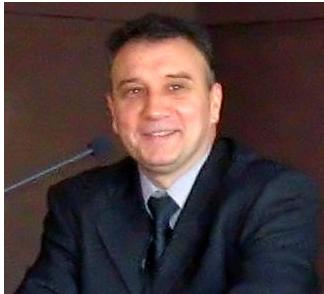 Working fieldsDefense economic  analysisArms trade and arms controlDefense budgeting and defense expendituresEconomic aspects of terrorismPeace keeping operationsCritical Infrastructure ProtectionNuclear securityCV (Short)Since 2012 Professor, University of National and World Economy, Sofia, BulgariaSince 2007 Head of Department ‘National and Regional security’ at University of National and World Economy (UNWE), SofiaSince 2006 Assoc. Prof. (habil. Dozent),University of National and World Economy, Sofia2004, PhD (Economics) at UNWE, PhD Thesis: Economic assessment of military equipment in the Bulgarian Armed Forces1996-2007, University of National and World Economy, Scientific Secretary of Department ‘National and Regional security’, Sofia From 1999 till present - Member of the SIPRI military expenditure and arms production networkSince 1994 Lecturer, UNWE, Department ‘National and Regional Security’, Sofia1988-1993, Organizer  and part-time lecturer at Institut for Postgraduate Studies at UNWE, Sofia1983-1988 M.A. , Higher Economic Institute ‘K.Marx’ –Sofia, Economics and Management of Industry, Publications –He has total of 93 publications – 23 in English and 70 in Bulgarian.
Author or co-author of 16 monographs, 4 textbooks and teaching materials, 10 publications abroad, scientific editor of 26 papers (including 8 in English). With publications in the Netherlands, Germany, USA, UK, publishers Nomos Verlag, Frank Cass and Routledge. There are two books published in the Netherlands and Germany. More than 50 citations given in “Google scholar”.Participation in 50 research projects and collaboration (since 1993), incl. 16 international;Tutor of 4 PhD students, referee of 10 PhD studentsTutor of more than 100 bachelor and master student’s theses,Reviewer of more than 150 student’s theses, Fluent in English, Russian, basic German, very good computer skills,From 1999 till present - Member of the SIPRI Military expenditure and arms production network, Stokholm, SwedenMember of the Faculty Council and the Academic Council of the University of National and World Economy (2007). Member of the Ethics Committee of the of the University of National and World Economy (since January 2012)Member of the Council of the Centre for Strategic Studies in security and defence – UNWE  (since 2009)Member of  International Nuclear Security Education Network (INSEN) (since 2014)50 interviews for the media, newspapers and TV (since 2000)Homepagewww.unwe.bgwww.e-dnrs.orgPostal addressUniversity of National and World EconomyStudentski  grad  1700SofiaBulgariaDate from - Date toLocationCompany / OrganisationPosition/descriptionfrom 10.2012 till presentDepartment  "National and Regional Security, University for National and World EconomyProfessor, (Full- time University Lecturer)/ Lectures and    seminars in bachelor and master classes on	1.Defence economics2. Defence- economic analysis3. Security policyfrom 02.2006 till presentDepartment  "National and Regional Security, University for National and World EconomyAssociate Professor, (Full- time University Lecturer)/ Lectures and    seminars in bachelor and master classes on	1.Defence economics2. Defence- economic analysis3. Security policyfrom 06.98 to 02.2006Department  "National and Regional Security, University for National and World EconomySenior Assistant Professor, (Full- time University Lecturer)/Lectures and    seminars in bachelor and master classes on	     1.Defence economics2. Defence- economic analysis3. Management of security and defencefrom 03.95 to 06.1998Department  "National and Regional Security, University for National and World EconomyMain Assistant Professor, (Full- time University Lecturer)/Lectures and    seminars in bachelor and master classes on	     1.Defence economics2. Defence- economic analysis3. Management of security and defencefrom 01.94 to 03.1995Department  "National and Regional Security, University for National and World EconomyAssistant Professor, (Full- time University Lecturer)/Lectures and seminars in bachelor and master classes on	  1.Defence economics2. Defence- economic analysis02.88 to 12.93 Higher postgraduate school "Economics and administration of National Security”, University for National and World EconomyManager / organization of the training and educationDate from - Date toLocationCompany / OrganisationPosition/descriptionFebruary 1997 - February 1998, the Centre for European Security Studies, , the Research fellowship in co-operation with Bundesinstitut fur Ostwissenschaftliche und Internationale Studien, Köln, BR Deutschland in the frames of European Fellowship Programme, sponsored by Volkswagen - Stiftung, , BRD.May 2000 - November 2000 International Centre for Conversion (BICC) - Research fellowship on ‘Defence industry and Conversion in ’ , sponsored by Ford Foundation№ TitleParticipationPublished А.Dissertation and related publicationsДимитров, Д., Икономическа оценка на военна техника в Българската армия, Дисертационен труд за присъждане на образователната и научна степен “доктор”  authorУНСС-София, 2004 г.Димитров, Д., Икономическа оценка на военна техника в Българската армия- Authorеферат на дисертационния труд, authorУНСС-София, 2004Димитров, Д., “Системен подход при управлението на военни програми” Report,authorСборник материали на Девета научна конференция по Икономика и управление на промишлеността, под. редакцията на проф. Д.Димитров, ВИИ “К.Маркс”, София, 1989, стр. 103-106Димитров, Д. “Възможности за приложение на отбранително- икономическия анализ при развитието на въоръженията в България”, Report, authorСборник материали на международна научна конференция Хемус 2002 на тема “Изследвания и технологии за нуждите на отбраната и въоръжените сили”, под редакцията на Симеонов,П., Х.Христов, В.Целков, В.Атанасов, Военна академия “Г.С.Раковски”, Институт за перспективни изследвания за отбраната, София, 2003, стр. 36-40Димитров, Д., “Наборна и професионална армия – приложение на разходните модели за анализ”,Report, authorсписание “Военен журнал”, година 106, брой 6, 2003 г., стр. 140-145B. MonographsDimitrov, D., “Civil-Military Relations and defence budgeting in Bulgaria” Monograph, authorHarmonie Papers, Centre for European Security Studies, University of Groningen, The Netherlands, 1999, (in English) pp.80 available at www.cess.orgDimitrov, D., Military Reform and Budgeting for Defence in Bulgaria (1989-2000), Monograph, co-author‘Army and State in Postcommunist Europe’ hardback edition, ed. by  David Betz and John Löwenhardt,  published by Frank Cass, London & Portland (Oregon),2001, pp.113-128Dimitrov, D., The Restructuring and Conversion of the Bulgarian Defence Industry during the Transition PeriodMonograph, authorBICC Paper 22, Bonn International Center for Conversion, Bonn, 2002, (in English), pp.97 available at www.bicc.deDimitrov, D., Disposal of surplus small arms in Bulgaria, Monograph, co-author “Disposal of surplus small arms: A survey of policies and practices in OSCE countries” ed. by Sami Faltas and Vera Chrobok, Joint Publication of Bonn International Center for Conversion (BICC- Germany), British American Security Information Council (BASIC- UK,USA), Saferworld (UK) and Small Arms Survey (Switzerland), 2004, pp. 97-106Димитров, Д., Секции1.2, 1.3,  4.1, 4.2, Monograph, co-authorБългарският износ на оръжие,  Saferworld (UK), Център за изследване на демокрацията, София 2004, стр. 19-24, стр. 65-6810аDimitrov, D., Sections 1.2, 1.3, 4.1, 4.2 Monograph, co-authorWeapons under Scrutiny, Saferworld (UK), Center for the Study of Democracy, Bulgaria, Sofia, 2004 (in English), pp19-24, pp 65-68 available at www.csd.bgДимитров, Д., Текущи разходи за отбрана и икономически растеж, гл. 4 с ПриложенияMonograph, co-authorРазходи за отбрана и икономически растеж, Университетско издателство “Стопанство”, София, 2006, стр.59-70 стр. 183-215Глава 12. Проблеми на приложението на ПЧП в отбраната Monograph, co-authorПОЛИТИКА ЗА ПУБЛИЧНО ЧАСТНО ПАРТНЬОРСТВО, БАЗИРАНА НА ЧАСТНА ИНВЕСТИЦИОННА АКТИВНОСТ В ОТБРАНАТА И СИГУРНОСТТА Университетско издателство “Стопанство”, София, 2008, стр. 110-116Глава 14 Анализ и оценка на специални обществени поръчкиMonograph, co-authorПОЛИТИКА ЗА ПУБЛИЧНО ЧАСТНО ПАРТНЬОРСТВО, БАЗИРАНА НА ЧАСТНА ИНВЕСТИЦИОННА АКТИВНОСТ В ОТБРАНАТА И СИГУРНОСТТА Университетско издателство “Стопанство”, София, 2008, стр. 138-152Т. 10.1 Политика на НИРД в подкрепа на отбранително-индустриалната трансформацияMonograph, co-authorПроизводствен модел и анализ на разходите за отбрана, Военно издателство, София, 2008, стр. 142-152Икономически аспекти на трафика на хораMonograph, co-authorТрансфер на хора, Университетско издателство „Паисий Хилендарски”, Пловдив, 2009 стр. 57-74Гл3. Икономически аспекти на тероризмаMonograph, co-authorИкономически аспекти на тероризма. Анализ на световния опит и идентификация на добрите практики, Университетско издателство „Стопанство”, София, 2010 стр. 33-48Гл1. Обект, предмет, цели и подход на изследванетоMonograph, co-authorИкономически аспекти на тероризма. Анализ на световния опит и идентификация на добрите практики, Университетско издателство „Стопанство”, София, 2010 стр.10-14Увод, ЗаключениеMonograph, co-authorИкономически аспекти на тероризма. Анализ на световния опит и идентификация на добрите практики, Университетско издателство „Стопанство”, София, 2010 стр. 7-10, стр. 180-185Политика за защитата на критичната инфраструктура на национално, областно и общинско равнищеMonograph, co-authorЗащита на критичната инфраструктура в ЕС и България – Икономически и организационни аспекти, Университетско издателство „Стопанство”, София, 2010 стр. 106-126Междуинституционална координация   в областта на националната сигурностMonograph, co-authorМеждуинституционална координация и работа в екип, Университетско издателство „Стопанство”, София, 2011, стр. 162-178Сценарийното планиране при изследването на икономическите аспекти на тероризмаMonograph, co-authorИкономически аспекти на тероризма. СЕКТОРЕН АНАЛИЗ НА ВЪЗДЕЙСТВИЕТО И МЕТОДИ ЗА ИЗСЛЕДВАНЕ В СТРАНИТЕ ОТ ЕВРОПЕЙСКИЯ СЪЮЗ, Университетско издателство „Стопанство”, София, 2012, стр. 226-236Глава 1. ОБЕКТ, ПРЕДМЕТ, ЦЕЛИ И ПОДХОД НА ИЗСЛЕДВАНЕТОMonograph, co-authorИкономически аспекти на тероризма. СЕКТОРЕН АНАЛИЗ НА ВЪЗДЕЙСТВИЕТО И МЕТОДИ ЗА ИЗСЛЕДВАНЕ В СТРАНИТЕ ОТ ЕВРОПЕЙСКИЯ СЪЮЗ, Университетско издателство „Стопанство”, София, 2012 стр. 15-17Увод, ЗаключениеMonograph, co-authorИкономически аспекти на тероризма. СЕКТОРЕН АНАЛИЗ НА ВЪЗДЕЙСТВИЕТО И МЕТОДИ ЗА ИЗСЛЕДВАНЕ В СТРАНИТЕ ОТ ЕВРОПЕЙСКИЯ СЪЮЗ, Университетско издателство „Стопанство”, София, 2012, стр.13-14, 252-259Ch 12. Small Arms and Light Weapons Production as Part of a National and Global Defence Industry Dimitar Dimitrov and Peter HallMonograph, co-authorSmall Arms, Crime and Conflict. Global Governance and the Threat of Armed Violence, Edited by Owen Greene, Nic Marsh, Published by Routledge, 2011 pp. 207-228Глава 14. Оценка на предложенията и мерките за намаляване на риска от тероризъм чрез сценарийно планиранеMonograph, co-authorИкономически аспекти на тероризма, Етап 3, Анализ на българската практика и моделиране на връзката тероризъм - икономика, Издателски комплекс на УНСС, София, 2012, стр. 197-208Глава 1. ОБЕКТ, ПРЕДМЕТ, ЦЕЛИ И ПОДХОД НА ИЗСЛЕДВАНЕТОMonograph, co-authorИкономически аспекти на тероризма, Етап 3, Анализ на българската практика и моделиране на връзката тероризъм - икономика, Издателски комплекс на УНСС, София, 2012,  стр.13-14Увод, ЗаключениеMonograph, co-authorИкономически аспекти на тероризма, Етап 3, Анализ на българската практика и моделиране на връзката тероризъм - икономика, Издателски комплекс на УНСС, София, 2012, стр.11-12, стр. 209-216Приложение на сценарийното планиране в бизнеса, отбраната и сигурносттаMonograph, authorИздателски комплекс на УНСС, София, 2012, 288 стр.Статистически измерители, класификация и международни сравнения на престъпносттаMonograph, co-authorСъвременен инструментариум за оценяване на сигурността, Етап 1, Анализ на световния и европейски опит, Издателски комплекс на УНСС, София, 2014, стр. 23-29 C. TextbooksИкономически анализ “Разходи – Ползи” в отбраната и сигурносттаTextbook, authorУниверситетско издателство “Стопанство”, София, 2005, 140 стр.Основи на отбранително- икономическия анализ “разходи ползи”Textbook, authorИСК при УНСС, София, 2002, материали за дистанционно обучение (CD)Икономически анализ и планиране в отбраната и сигурносттаTextbook, authorЦДО при УНСС, София, 2012, материали за дистанционно обучение (CD)Основи на политиката за сигурностTextbook, authorЦДО при УНСС, София, 2012, материали за дистанционно обучение (CD)D.  ArticlesDimitrov, D., The Bulgarian Defense industry during the transition period (1990-1997)  Article, authorThe Journal of Slavic Military Studies, vol.11. (December 1998) published by Frank Cass, London (in English), pp. 175-1897аDimitrov, D., Military Reform and Budgeting for Defence in Bulgaria (1989-2000) Article, author‘Army and State in Postcommunist Europe’ ed. by  David Betz and John Löwenhardt as special issue of the Journal of Communist Studies and Transition Politics, Frank Cass, London & Portland (Oregon),2001, pp.113-128Dimitrov, D., Restructuring and Conversion of Bulgarian Defence Industry, Article, authorBICC Conversion Survey 2001 ‘Global Disarmament, Demilitarization and Demobilization’ Baden-Baden, Nomos Verlag, 2001, (in English), pp.66-68Dimitrov, D., Bulgaria’s Military Reform during Transition, Article, authorBICC Brief 25 “The Military in Transition. Restructuring and Downsizing the Armed Forces of Eastern Europe”, ed. by Andreas Heinemann-Grueder, Bonn International Center for Conversion, Bonn, 2002 (in English), pp.30-36 available at www.bicc.deДимитров, Д., Проблеми на отбранителното бюджетиранеArticle, author “Военен журнал”, година 106, бр.1, 1999, Министерство на отбраната, София, 1999, стр. 75-78Димитров, Д., Приватизация на отбранителната промишленост в Източна Европа и българските възможностиArticle, authorсп. “Икономически алтернативи”, УНСС, София, 2005 г. бр. 4/2005Отбраната и сигурността като проблемно поле на конфликтологиятаArticle, authorСп. „Конфликтология и съвременност”, бр.1, год.1 София 2006 стр. 151-152Демократичен контрол на въоръжените силиArticle, authorСп. „Икономически алтернативи”, бр.4, год. 75, София 2006 стр. 68-80Конфликтологични аспекти на икономическия анализ в отбраната и сигурността”Article, authorСп. „Конфликтология и съвременност”, бр.1, год.2 София 2007, стр. 31-38Конфликти и противоречия при присъединяването на България към европейския оръжеен пазарArticle, authorСп. „Конфликтология и съвременност”, бр.1, год.3 София 2008, 163-173Димитров, Д., Създаване на политика и стратегия за сигурност – главни участници и инструментиArticle, authorсп. “Международни отношения”, София, 2009 г. бр. 5-6/2009Икономически аспекти на трафика на хораArticle, authorТрафик на хора: Социално-икономически аспекти, Университетско издателство „Стопанство“, С., 2010 г., стр. 33-48Предложения за подобряване на процеса на придобиване на въоръжение и техника за българската армияArticle, authorСп. Инфраструктура & Комуникации, година 2, 2011, бр.3, стр. 13-17Сценарийно планиране като инструмент за анализ на политики ( Изследване на икономическите аспекти на трафика на хора)Article, authorТрафик на хора: Социално-икономически аспекти, Университетско издателство „Стопанство“, С., 2011 г.,с.28-38НАТОArticle, authorОсновни термини, използвани в учебния процес, т.1 Икономика А-Н, Издателски комплекс на УНСС, С., 2011 г., с.618-619Военно-промишлен комплекс ВПКArticle, authorОсновни термини, използвани в учебния процес, т.1 Икономика А-Н, Издателски комплекс на УНСС, С., 2011 г., с.143-144Европейска отбранителна агенцияArticle, authorОсновни термини, използвани в учебния процес, т.1 Икономика А-Н, Издателски комплекс на УНСС, С., 2011 г., с. 237КонверсияArticle, authorОсновни термини, използвани в учебния процес, т.1 Икономика А-Н, Издателски комплекс на УНСС, С., 2011 г., с.448-449Отбранително- икономически анализArticle, authorОсновни термини, използвани в учебния процес, т.2 Икономика О-Я, Издателски комплекс на УНСС, С., 2011 г., с.68-69Система „Планиране-Програмиране- Бюджетиране”Article, authorОсновни термини, използвани в учебния процес, т.2 Икономика О-Я, Издателски комплекс на УНСС, С., 2011 г., с.313-314Разходи за отбранаArticle, authorОсновни термини, използвани в учебния процес, т.2 Икономика О-Я, Издателски комплекс на УНСС, С., 2011 г., с.247Стокхолмски институт за изследване проблемите на мира /SIPRI/Article, authorОсновни термини, използвани в учебния процес, т.2 Икономика О-Я, Издателски комплекс на УНСС, С., 2011 г., с.391Сценарийно планиране при стратегически анализ на големи организацииArticle, authorСп. Инфраструктура & Комуникации, година 2, 2011, бр. 5, стр. 9-14Легализация на проституцията в България – проблемен анализ в контекста на трафика на хора ( Изследване на икономическите аспекти на трафика на хора)Article, authorТрафик на хора: Социално-икономически аспекти, Издателство „Авангард – прима”, С., 2012 г., стр.26-36Димитров,Д., Цветков, Ц., Димитров, Н., Защита на критичната енергийна инфраструктураArticle, co-authorСп. Инфраструктура & Комуникации, година 3, 2012, бр.6 (на български и английски език), стр. 25-44E. Conference ReportsДимитров, Д., Структурни изменения и бригадна организация на труда в металургичните предприятияReport, authorШеста научна конференция по икономика и управление на промишлеността на тема “Структурни изменения в промишленото производство”, под. ред. на проф. Д.Димитров, ВИИ, София, 1986, стр. 489-492Димитров, Д., Научно-техническия прогрес и новото качество на растежаReport, authorСборник материали “Проблеми на научно-техническото развитие на промишлените системи”, под ред. на проф. Д.Димитров, ВИИ, София, 1988, стр.12-17Димитров, Д., Бригадното самоуправление  и рационалното използване на материалните ресурсиReport, authorОсма научна конференция по Икономика и управление на промишлеността на тема “Използване на материалните ресурси в промишлеността”, под. ред. на проф. Д.Димитров, София, ВИИ, 1988, стр. 625-627Димитров, Д., Конверсия и устойчивост на предприятията от отбранителния комплексReport, authorІV Научна конференция по икономика на отбраната и безопасността на тема “Конверсия”, под ред. на проф. Д.Димитров, София, ВИИ, 1990 г., стр. 183-188Димитров, Д., Проблеми при приложението на отбранително-икономическия анализ в условията на стопанско реформиранеReport, authorМеждународния семинар по Икономика на сигурността и отбраната на тема “Икономическо реформиране, интегриране и национална и регионална сигурност”, под ред. на Иванов Т., Цв.Цветков и Д.Димитров, София, УИ “Стопанство” 1994 г., стр.28-33Димитров, Д., Инициативата “Партньорство за мир” и българската отбранително- икономическа политикаReport, authorМеждународен семинар по Икономика на сигурността и отбраната на тема “Инициативата “Партньорство за мир” и икономиката на сигурността и отбраната”, под ред. на Иванов Т., Цв.Цветков и Д.Димитров, София, УИ “Стопанство” 1995 г., стр.70-76Димитров, Д., Предприятията от Българския военнопромишлен комплекс в преходния периодРезюме, author ІV Международен конгрес на Европейската асоциация по икономика и управление на предприятието, AEDEM, София, 1995, стр. 24-25Димитров, Д., Организационно- структурни предпоставки за внедряване на системата “Планиране, програмиране, бюджетиране” в Министерството на отбранатаReport, authorМеждународен семинар по Икономика на сигурността и отбраната на тема “Управление на отбранителните ресурси и асоцииране към европейската система за сигурност”, под ред. на Иванов Т., Цв.Цветков и Д.Димитров, София, УИ “Стопанство” 1996 г., 167-176Димитров, Д., Структурна политика и неплатежоспособност на предприятията от военнопромишления комплексReport, authorНаучна конференция “Икономически и правни проблеми на неплатежоспособността на стопанските предприятия”, под.ред. на проф.Ф.Рачев и колектив, УНСС, София, 1996, стр. 77-82.Димитров, Д., Проблеми на отбранителното бюджетиране в БългарияReport, authorМеждународен семинар по Икономика на сигурността и отбраната на тема “Сигурност на Балканите чрез прозрачност на националното отбранително планиране и бюджетиране”, под ред. на Иванов Т., Цв.Цветков и Д.Димитров, София, УИ “Стопанство” 1997 г., стр. 185-197Димитров, Д., Общата европейска отбрана – предизвикателства и възможности за интеграционната политика на БългарияReport, authorМеждународен семинар по Икономика на сигурността и отбраната на тема “Обща европейска отбрана: икономически аспекти”, под ред. на Иванов Т., Цв.Цветков и Д.Димитров, София, УИ “Стопанство” 1998 г., стр. 59-70Dimitrov, D., Bulgaria’s ways to the open doorsReport, authorInternational Workshop on Transformation and integration - Political and Economic Aspects of NATO Enlargement. The Bulgarian Approach. Ed. by Tilcho Ivanov, Sofia, University publishing house "Stopanstvo", 2000 (in English), pp.115-119 Dimitrov, D., Practical Problems of the Implementation of the Planning, Programming and Budgeting SystemReport, authorInternational Workshop on Transparency of Defence Resource’s Planning and Budgeting: National and Euroatlantic Dimensions, Ed. by Tilcho Ivanov, Sofia, University publishing house "Stopanstvo", 2002 (in English), pp. 143 – 147Димитров, Д., Прозрачност на българската отбранително-индустриална политикаReport, authorМеждународен семинар по Икономика на сигурността и отбраната на тема “Инициативи за прозрачност на ресурсното отбранително планиране и бюджетиране в Югоизточна Европа”, под ред. на Иванов Т., Цв.Цветков и Д.Димитров, София, УИ “Стопанство” 2002 г., стр.86-99Dimitrov, D., The role of the Parliament in the process of acquisition for providing transparency and accountabilityReport, authorScientific seminar with international participation on Security and Defence Economy on Defence Acquisition Accountability and Transparency, Ed. by Tilcho Ivanov, Sofia, University publishing house "Stopanstvo", 2003 (in English), pp.23-27Димитров, Д., Европеизация на българската отбрана,Report, authorМеждународен семинар по Икономика на сигурността и отбраната на тема “Приоритети на икономиката на отбраната и сигурността след срещата на високо равнище в Прага”, под ред. на Иванов Т., Цв.Цветков и Д.Димитров, София, Авангард Прима, 2005 г., стр. 32-38Dimitrov, D., “Conscript or professional army: implementation of cost analyses models”Report, authorScientific seminar with international participation on Security and Defence Economy on Strategic Defense Review: Economic Dimensions, Ed. by Tilcho Ivanov, Sofia, University publishing house "Stopanstvo", 2005 pp.84-92Dimitrov, D., Operational defense expenditures and economic development – theoretical and methodological problemsReport, authorScientific seminar with international participation on Private Investment Initiatives for Armaments Modernization, Ed. by Tilcho Ivanov, Dimitar Dimitrov, Konstantin Poudin, Sofia, University publishing house "Stopanstvo", 2005   pp. 77-86Dimitrov, D., Analysis and Evaluation of Special –Purpose Public Procurement with offset programReport, authorScientific seminar with international participation on Security and Defence Economy on Public- Private Partnership in Defence and Security Sector – National Practices, Ed. by Tilcho Ivanov, Dimitar Dimitrov, Konstantin Poudin, Sofia, Publishing house "Avangard Prima", Sofia, 2007  р. 38-44Dimitrov, D., Problems of R&D Policy in Defence Industrial TransformationReport, authorPolicy and models for R&D management in support of defence industrial transformation, International conference, Sofia 2007, NATO SfP project 982063, pp. 57-64NATO Compatible R&D Policy Framework in Security and DefenceReport, authorConcept, Policy and Models for R&D management in support of defence industrial transformation, International conference, Varna, 2008, NATO SfP project 982063“Условия за конкурентноспособен растеж на българската отбранителна индустрия”Report, authorЮбилейна Научно-практическа конференция “Конкурентоспособен растеж на българската индустрия”, УНСС, София, 2008 стр. 78-84Development of Policy Framework – NATO compatibleReport, authorInternational conference, Research and Development Strategies in Support of Dual Industrial Transformation, Bucharest, Printech, 2009, NATO SfP project 982063, p. 220-229Публичност и прозрачност в сектора за сигурност и отбранаReport, authorНаучна конференция на тема: “Публичната администрация – предизвикателства и перспективи”, Университетско издателство „Стопанство”, София, 2008 стр. 80-83 Security and Defence R&D Policy Framework- Options and Alternatives for BulgariaReport, authorBusiness and Science for Security and Defence Industrial R&D, International conference, София, 2009, NATO SfP project 982063, p. 41-50Opportunities for implementation of PPP in security and defense Report, authorПета Международна конференция „Изследвания и технологии за отбраната и въоръжените сили”, Пловдив, 2010, стр. 61-67Перспективи за развитие на икономическия анализ в отбраната и сигурносттаReport, authorЮбилейна научна конференция на тема: “Актуални проблеми на икономиката на отбраната и сигурността”, Университетско издателство „Стопанство”, София, 2010 стр. 48-60Политика за защита на критичната инфраструктураReport, authorШеста научна конференция с международно участие “Гражданската безопасност '2011”, Академия на МВР, 2011, стр. 241-244Димитров, Д., Икономически измерения на реакцията при кризиReport, authorМеждународен семинар по Икономика на сигурността и отбраната на тема “Управление на кризи (Международно коопериране, хуманитарна помощ и реакция при кризи) Издателски комплекс - УНСС, София, 2012, стр.57-66NATO Smart Defence and Opportunities for Bulgaria and SEEReport, authorSMART DEFENCE - THE NEW VISION OF COOPERATION, COORDINATION AND COHERENCE IN SEE, Sofia, 2012, NATO PDD funded project (in print)Mechanisms for Regional Cooperation in the Area of Defence and SecurityReport, co-authorSmart Defence – Pooling and Sharing: Eastern European View of Multinational and Innovative Approaches for Capabilities Development, Sofia, 2012, NATO PDD funded projectSmart defense: opportunities for cooperation in Southeast EuropeReport, co-authorFirst International Balkan Congress, Suleyman Shah University, Istanbul, Turkey, September 24-25, 2012, pp.247-258Университетското образование в областта на сигурността – необходимост от интердисциплинарен подходReport, authorВСУ "Черноризец Храбър", Юридически факултет, катедра "Сигурност и безопасност" Научна сесия на тема “УНИВЕРСИТЕТСКОТО ОБРАЗОВАНИЕ В СФЕРАТА НА СИГУРНОСТТА” , 22-23 юни 2012 г., Варна, (под печат)Функции на отбранатаReport, authorМеждународна научна конференция - „Глобализъм, регионализъм и сигурност“, Равда, 19-21 септември 2013 г. , ИК на УНСС, 2014, с.12-16РАЗХОДИ ЗА ОТБРАНА И ВЪЗМОЖНОСТИ ЗА ИНДУСТРИАЛЕН РАСТЕЖReport, authorXIV НАУЧНО-ПРАКТИЧЕСКА КОНФЕРЕНЦИЯ, посветена на 65-годишния юбилей на катедра "ИНДУСТРИАЛЕН БИЗНЕС"  на тема: "ПРЕДПОСТАВКИ И ВЪЗМОЖНОСТИ ЗА ИНДУСТРИАЛЕН РАСТЕЖ В БЪЛГАРИЯ"  4 - 5 ОКТОМВРИ 2013 г. СОФИЯ –РАВДА, ИК – УНСС, с.144-152Архитектурен подход в стратегическото управление на отбраната и сигурносттаReport, authorМеждународна конференция „Сигурността в Югоизточна Европа”, 11 септември 2013 г., София, (под печат)За нов модел на научните изследвания в сигурността и отбранатаReport, authorТрета НКМУ Металознание, хидро- и аеродинамика, национална сигурност ’2013, София, 24 – 25 октомври 2013 г., БАН, 2014, с.353-356Създаване на политика и стратегия за сигурност – главни участници и инструментиReport, authorДесетилетия на преход и промени, Сб. Конференции на кат. МО- УНСС 2009-2013 г.ИК-УНСС, 2013 г, с.300-304Приносът на научните изследвания в отбраната и сигурността за интеграцията на България в НАТОReport, authorМеждународна конференция „10 години от членството на България в НАТО”, 3-4 април 2014 (под печат)East-West Co-operation: Measuring the DistanceReport, authorConference on East-West Defence and Security Co-operation, 19-21 February 2014 (in print|Проблеми на научните изследвания в отбраната и сигурносттаReport, authorНаучна конференция на тема: “ 10 години от приемането на Република България в НАТО”, ИК-УНСС, София, 2014 под печатF. Scientific ResearchF1. Participation in research ProjectsМетодика за организация на изследването на организационния строеж на отраслови и териториални единициResearch project, co-authorПНИЛ “РПСС” – ВИИ “К.Маркс”, 1988 под ръководството на проф.д.ик.н. Д.Димитровт.1.2.6. Химическа и каучукова промишленост в Икономически проблеми на устойчивостта на производството и конверсия на отбранителното производство, етап 1Research project, co-authorПНИЛ “РПСС” – ВИИ “К.Маркс” 1990под ръководството на проф.д.ик.н. Д.Димитровт.1.2.15. Полиграфическа промишленост в Икономически проблеми на устойчивостта на производството и конверсия на отбранителното производство, етап 1Research project, co-authorПНИЛ “РПСС” – ВИИ “К.Маркс” 1990под ръководството на проф.д.ик.н. Д.Димитровт.1.2.6 Химическа и каучукова промишленост в Икономически проблеми на устойчивостта на производството и конверсия на отбранителното производство, етап 2Research project, co-authorПНИЛ “РПСС” – ВИИ “К.Маркс” 1990под ръководството на проф.д.ик.н. Д.Димитровт.1.2.14 Полиграфическа промишленост в Икономически проблеми на устойчивостта на производството и конверсия на отбранителното производство, етап 2Research project, co-authorПНИЛ “РПСС” – ВИИ “К.Маркс” 1990под ръководството на проф.д.ик.н. Д.Димитровт.1.6. Тежка химическа и каучукова промишленост в Икономически проблеми на устойчивостта на производството и конверсия на отбранителното производство, етап 3Research project, co-authorПНИЛ “РПСС” – ВИИ “К.Маркс” 1991под ръководството на проф.д.ик.н. Д.ДимитровАнализ на организационно – управленското равнище на фирма “Бета” – Червен бряг в Експертен икономически анализ и обосновка за стратегия за конверсия на производството на ДФ “Бета”- Червен брягResearch project, co-authorПНИЛ “РПСС” – ВИИ “К.Маркс” 1991под ръководството на проф.д.ик.н. Д.Димитровт.9.4 Организационно – управленска стратегия в Експертен икономически анализ и обосновка за стратегия за конверсия на производството на ДФ “Бета”- Червен брягResearch project, co-authorПНИЛ “РПСС” – ВИИ “К.Маркс” 1991под ръководството на проф.д.ик.н. Д.ДимитровРазвитие на маркетингова система на ВМЗ - Сопот Research project, co-authorПНИЛ “РПСС” – УНСС 1992под ръководството на проф.д.ик.н. Д.ДимитровПрограма за икономическа стабилизация на “Агротехника” АД,.Research project, co-authorУНСС, ПНИЛ “РПСС”, 1994под ръководството на проф.д-р Тилчо Ивановт.3.2 Цели и стратегически програми за ограничаване на икономическата престъпност в Икономическа сигурност и нови предизвикателства за отбраната и сигурността Research project, co-authorКатедра НРС – УНСС 1996 под ръководството на проф.д-р Тилчо Ивановт. 6.2. Държавно регулиране и приватизация в Общата европейска отбрана – икономически, институционални и военно-организационни аспекти на Българското участиеResearch project, co-authorКатедра НРС – УНСС 1998под ръководството на проф.д-р Тилчо Ивановт.5. Развитие на финансово-бюджетната система на Въоръжените сили в Икономически аспекти на реформата на въоръжените сили на Република БългарияResearch project, co-authorКатедра НРС – УНСС 1999под ръководството на проф.д-р Тилчо ИвановПроекти “Arms Production” and “Military Expenditure”Research project, co-authorSIPRI – Стокхолм, 1999 под ръководството на д-р Елизабет Скьоенст. 8.3. Основни направления за развитие на отбранително-индустриалната база.Последици и предизвикателства от разширяването на НАТО: икономически аспекти на трансформацията Research project, co-authorКатедра НРС – УНСС 2000под ръководството на проф.д-р Тилчо ИвановПроекти “Arms Production” and “Military Expenditure”Research project, co-authorSIPRI – Стокхолм, 2000 под ръководството на д-р Елизабет Скьоенст. 2.2. Практика на демократичния контрол на военните чрез контрол на отбранителното бюджетиране и т. 2.3. Отношения “цивилни – военни” в бюджетния процес в Прозрачност на отбранителното планиране и бюджетиране: Национални и евроатлантически измерения Етап 1. Евроатлантически измеренияResearch project, co-authorКатедра НРС – УНСС 2001под ръководството на проф.д-р Тилчо ИвановБяла книга за отбраната и Въоръжените сили, част 5 Research project, co-authorМинистерство на отбраната, Катедра НРС – УНСС, 2001под ръководството на проф.д-р Тилчо ИвановПроект “Military Expenditure”Research project, co-authorSIPRI – Стокхолм, 2001 под ръководството на д-р Елизабет Скьоенст. 2.4, 2.7. в Прозрачност на отбранителното планиране и бюджетиране: Национални и евроатлантически измерения Етап 2. Национални измерения   на отбранителното планиране и бюджетиране Research project, co-authorКатедра НРС, УНСС 2002под ръководството на проф.д-р Тилчо Ивановт. 3. Организация на дейностите по придобиване и развитие на въоръженията вСистема за развитие на въоръженията: Анализ Research project, co-authorМинистерство на отбраната, Катедра НРС, УНСС, 2001под ръководството на проф.д-р Тилчо Ивановт. 2.2. Видове програми и            т.4.Организация на развитието на въоръженията в Система за развитие на въоръженията: КонцепцияResearch project, co-authorМинистерство на отбраната, Катедра НРС, УНСС, 2001под ръководството на проф.д-р Тилчо ИвановПроект “Military Expenditure”Research project, co-authorSIPRI – Стокхолм, 2002 под ръководството на д-р Елизабет СкьоенсDisposing of Surplus Small Arms in the OSCE Countries (in English)Research project, co-authorBICC, Bonn, Germany, 2002 под ръководството на д-р Сами ФалтасПлан за модернизация на Българската армияResearch project, co-authorМинистерство на отбраната, Катедра НРС, УНСС, 2002под ръководството на проф.д-р Тилчо ИвановМетодика за офсетни програми на Министерството на отбранатаResearch project, co-authorМинистерство на отбраната, Катедра НРС, УНСС, 2002 под ръководството на проф.д-р Тилчо ИвановTransparency – Building Project – South Eastern Europe Research project, co-authorCentre for European Security Studies – Groningen, The Netherlands, Geneva Centre for Democratic Control of Armed Forces, 2002 под ръководството на д-р Дейвид Грийнууд, CESSAssessment of Small Arms and Light Weapons control regimes in Bulgaria,  Research project, co-authorSaferworld, UK, Център за изследване на демокрацията, 2003 под ръководството на д-р Емил Ценков, Бойко Тодоров и Бернардо МарианиТехнико-икономическа оценка на въоръжение и техникаResearch project, co-authorМинистерство на отбраната, Катедра НРС, УНСС, 2003 под ръководството на проф.д-р Тилчо ИвановМетодика за оценка на текущите разходи на войсково поделениеResearch project, co-authorМинистерство на отбраната, Катедра НРС, УНСС, 2003 под ръководството на проф.д-р Тилчо Ивановт.7, т.8, т.9 в Иванов Т. , Г. Павлов, Цв. Цветков, Д. Димитров, Г. Пенчев, М. Карабельов, К. Пудин, Методика за технико-икономическа оценка на проекти за модернизация на въоръженията, МО, С., 2003.Research project, co-authorМинистерство на отбраната, Катедра НРС, УНСС, 2003 под ръководството на проф.д-р Тилчо Ивановт.3 Текущи разходи за отбрана и икономически растеж в Разходи за отбрана и икономически растеж, етап 1Research project, co-authorКатедра НРС, УНСС, 2003 под ръководството на проф.д-р Тилчо ИвановПроект “Military Expenditure”Research project, co-authorSIPRI – Стокхолм, 2003 под ръководството на д-р Елизабет СкьоенсСтратегически анализ на “ИО” АДResearch project, co-authorКатедра НРС, УНСС, 2004 под ръководството на проф.д-р Тилчо Ивановгл. 2.1 и 2.2. в Разходи за отбрана и икономически растеж, етап 2Research project, co-authorКатедра НРС, УНСС, 2004 под ръководството на проф.д-р Тилчо ИвановПроект “Military Expenditure”Изследователски проект, co-authorSIPRI – Стокхолм, 2004 под ръководството на д-р Елизабет СкьоенсПублично-частно партньорство в отбраната и сигурносттаResearch project, co-authorМинистерство на отбраната, Катедра НРС, УНСС, 2005 под ръководството на проф.д-р Тилчо ИвановПроект “Military Expenditure”Research project, co-authorSIPRI – Стокхолм, 2005 под ръководството на д-р Елизабет СкьоенсПроект “Military Expenditure”Research project, co-authorSIPRI – Стокхолм, 2006 под ръководството на д-р Елизабет СкьоенсCOST Action A25 European Small Arms and the Perpetuation of Violence PRIO, Norway, University of Bradford, UK / EU COST Actions 2006-2008Research project, co-authorPRIO, Norway, University of Bradford, UK / EU COST Actions 2006-2008The Copenhagen Middle East Research Programme (COMER)Research project, co-authorUniversity of Copenhagen, Denmark, University of Cairo, Egypt, NATO Science for Peace programme 2006 - 2007NATO project SfP-982063 Мanagement of Security Related R&D in Support of Defence Industrial TransformationResearch project, co-authorUNWE-Sofia, Defence College- Bucharest, European University- Skopje, ITIS- Munich – NATO Programme Science for Peace and Security 2006-2009Проект “Military Expenditure”Research project, co-authorSIPRI – Стокхолм, 2007 под ръководството на д-р Елизабет СкьоенсПроект “Производствен модел на Въоръжените сили”Research project, co-authorМинистерство на отбраната, Катедра НРС, УНСС, ИПОИ – БАН, 2008 под ръководството на проф.д-р Тилчо ИвановПроект “Military Expenditure”Research project, co-authorSIPRI – Стокхолм, 2008 под ръководството на д-р Елизабет СкьоенсПроект “Защита на критичната инфраструктура в ЕС и България - икономически и организационни аспекти”  2008-2009Research project, co-authorУНСС – София, под ръководството на доц. Цветан Цветков, 2008-2009Проект “Икономически аспекти на тероризма”  2009-2011Research project, Head of the project and co-authorУНСС – София, под ръководството на доц. Димитър Димитров, 2009-2011Проект “Социално -икономически аспекти на трафика на хора”  2009-2011Research project, co-authorУНСС – София, под ръководството на проф. д-р Стефан Христов, 2009-2011Проект “Military Expenditure”Research project, co-authorSIPRI – Стокхолм, 2009 под ръководството на д-р Елизабет СкьоенсПроект Междуинституционална координация и работа в екип”2009-2010Research project, co-authorУНСС – София, под ръководството на проф.д-р Елка Тодорова, 2009-2010Проект “Military Expenditure”Research project, co-authorSIPRI – Стокхолм, 2010 под ръководството на д-р Samuel Perlo-FreemanПроект“Актуални проблеми на икономиката на отбраната и сигурността”Research project, co-authorУНСС – София, под ръководството на доц. Димитър Димитров, 2010Проект “Military Expenditure”Research project, co-authorSIPRI – Стокхолм, 2011 под ръководството на д-р Samuel Perlo-FreemanПроект “Методология за изграждане на уеб-базирана интегрирана информационна система за оценка на рискове от природни бедствия” 2011Research project, co-authorУНСС – София, под ръководството на доц. д-р Димитър Велев, 2011Проект“Управление на кризи”Research project, Head of the projectУНСС – София, под ръководството на доц. Димитър Димитров, 2011SMART DEFENCE - THE NEW VISION OF COOPERATION, COORDINATION AND COHERENCE IN SEE, Sofia, 8-9 December 2011, NATO PDD funded projectResearch project, Co-head of the projectУНСС – София и Институт за съвременни практики, 2011Проект “Military Expenditure”Research project, co-authorSIPRI – Стокхолм, 2012 под ръководството на д-р Samuel Perlo-FreemanПроект „Основни термини, използвани в учебния процес, т.1 Икономика  Research project, co-author и ръководител на направление „Икономика на отбраната и сигурността”УНСС – София, под общото ръководство на проф.д-р Борислав Борисов и проф. д.ик.н. Иван Георгиев , 2011, научен ръководител проф. Йосиф ИлиевHigh-level International Conference on “Smart Defense – Pooling and Sharing: Eastern European View of MN and Innovative Approaches for Capabilities Development”, NATO fundedResearch project, Head of the projectУНСС – София, под ръководството на доц. Димитър Димитров, 2012, 02-03 април Глобализъм, регионализъм и сигурностResearch project, Co-Head of the projectУНСС – София, под ръководството на проф. Димитър Димитров и проф. Соня Докова, 2013International Conference on “East-West Defence & Security Co-operation Conference (EWDSC)”, Research project, Co-Head of the projectУНСС – София, с партньори Епсилон Армс, Халдейн Системс, 2014, 19-21февруари Проект “Съвременен инструментариум за оценяване на сигурността”  2013-2015Research project, co-authorУНСС – София, под ръководството на доц. Цветан Цветков, 2013-2015Проект “Military Expenditure”Research project, co-authorSIPRI – Стокхолм, 2013 под ръководството на д-р Samuel Perlo-FreemanПРОЕКТ BG051РО001-3.1.07-0059 „Актуализиране на учебните планове и програми в ОКС „бакалавър“ за професионално направление „Икономика“ в съответствие с потребностите на пазара на труда за изграждане икономика, основана на знанието“Research project, co-authorУНСС, Проектът се осъществява с финансовата подкрепа на Оперативна програма „Развитие на човешките ресурси” (2007-2013 ), съфинансирана от Европейския социален фонд на Европейския съюз, ръководител доц. д-л Лили Йотова, УНССBG051PO001-3.3.06 – 0032 „Обучението на докторанти иноватори, визионери, таргет-анализатори и реализатори – инвестиция с европейски измерения“, Research project, co-authorУНСС, Проектът се осъществява с финансовата подкрепа на Оперативна програма „Развитие на човешките ресурси” (2007-2013 ), съфинансирана от Европейския социален фонд на Европейския съюз, ръководител проф. д.ик.н. Станка Тонкова, УНССПроект “ Икономическа оценка на защитата при бедствия и аварии”  2014-2016Research project, co-author and Head of the projectУНСС – София, под ръководството на проф. Димитър.Димитров F2. EditorРедактор на сборник материали “Проблеми на научно-техническото развитие на промишлените системи Scientific editor ВИИ, София, 1988, 125 стр.Сборник с Reportи на Международния семинар по Икономика на сигурността и отбраната на тема “Икономическо реформиране, интегриране и национална и регионална сигурност”, под ред. на Иванов Т., Цв.Цветков и Д.Димитров, Scientific editorСофия, УИ “Стопанство” 1994 г., 170 стр.Сборник с Reportи на Международния семинар по Икономика на сигурността и отбраната на тема “Инициативата “Партньорство за мир” и икономиката на сигурността и отбраната”, под ред. на Иванов Т., Цв.Цветков и Д.Димитров, Scientific editorСофия, УИ “Стопанство” 1995 г., 203 стр.Сборник с Reportи на Международния семинар по Икономика на сигурността и отбраната на тема “Управление на отбранителните ресурси и асоцииране към европейската система за сигурност”, под ред. на Иванов Т., Цв.Цветков и Д.Димитров, Scientific editorСофия, УИ “Стопанство” 1996 г., 208 стр. Сборник с Reportи на Международния семинар по Икономика на сигурността и отбраната на тема “Сигурност на Балканите чрез прозрачност на националното отбранително планиране и бюджетиране”, под ред. на Иванов Т., Цв.Цветков и Д.Димитров, Scientific editorСофия, УИ “Стопанство” 1997 г., 214 стр.Сборник с Reportи на Международния семинар по Икономика на сигурността и отбраната на тема “Обща европейска отбрана: икономически аспекти”, под ред. на Иванов Т., Цв.Цветков и Д.Димитров, Scientific editorСофия, УИ “Стопанство” 1998 г., 198 стр.Сборник с Reportи на Международния семинар по Икономика на сигурността и отбраната на тема “Балканска сигурност и реформа на Въоръжените сили: икономически аспекти”, под ред. на Иванов Т., Цв.Цветков и Д.Димитров, Scientific editorСофия, УИ “Стопанство” 1999 г., 202 стр.Сборник с Reportи на Международния семинар по Икономика на сигурността и отбраната на тема “Трансформация и интеграция: Политически и икономически аспекти от присъединяването на България към НАТО, под ред. на Иванов Т., Цв.Цветков и Д.Димитров, Scientific editorСофия, УИ “Стопанство” 2000 г., 217 стр.Сборник с Reportи на Международния семинар по Икономика на сигурността и отбраната на тема “Сигурност на Балканите и модернизация на отбранителната политика”, под ред. на Иванов Т., Цв.Цветков и Д.Димитров, Scientific editorСофия, УИ “Стопанство” 2001 г., 187 стр. Сборник с Reportи на Международния семинар по Икономика на сигурността и отбраната на тема “Инициативи за прозрачност на ресурсното отбранително планиране и бюджетиране в Югоизточна Европа”, под ред. на Иванов Т., Цв.Цветков и Д.Димитров Scientific editorСофия, УИ “Стопанство” 2002 г., 148 стр.Сборник с Reportи на Международния семинар по Икономика на сигурността и отбраната на тема “Последици и предизвикателства след срещата в Прага”, под ред. на Иванов Т., Цв.Цветков и Д.Димитров, Scientific editorСофия, УИ “Стопанство” 2004 г. Scientific seminar with international participation on Security and Defence Economy on Defense expenditure and Economic Growth, Ed. by Tilcho Ivanov, Dimitar Dimitrov, Konstantin Poudin, Scientific editorSofia, University publishing house "Stopanstvo", 2005 Scientific seminar with international participation on Security and Defence Economy on Public- Private Partnership in Defence and Security Sector – National Practices, Ed. by Tilcho Ivanov, Dimitar Dimitrov, Konstantin Poudin, Scientific editorSofia, Publishing house "Avangard Prima", Sofia, 2007Policy and models for R&D management in support of defence industrial transformation, International conference, Sofia 2007, NATO SfP project 982063 Scientific editorSofia, Publishing house "Avangard Prima", Sofia, 2008Concept, Policy and Models for R&D management in support of defence industrial transformation, International conference, Varna, 2008, NATO SfP project 982063Scientific editorSofia, Publishing house "Avangard Prima", Sofia, 2009Юбилейна научна конференция на тема: “Актуални проблеми на икономиката на отбраната и сигурността”, Scientific editorУниверситетско издателство „Стопанство”, София, 2010Business and science for Security and Defence Industrial R&D, International conference, Sofia, NATO SfP project 982063Scientific editorSofia, Publishing house "Avangard Prima", Sofia, 2009Икономически аспекти на тероризма. Анализ на световния опит и идентификация на добрите практики, Scientific editorУниверситетско издателство „Стопанство”, София, 2010Алманах „Двадесет години катедра „Национална и регионална сигурност” и специалност „Икономика на отбраната и сигурността”Scientific editorИздателство „Авангард Прима”, София, 2010Final Report NATO project SfP-982063 Мanagement of Security Related R&D in Support of Defence Industrial TransformationScientific editorSofia, Publishing house "Avangard Prima", Sofia, 2011Икономически аспекти на тероризма. Етап 2 СЕКТОРЕН АНАЛИЗ НА ВЪЗДЕЙСТВИЕТО И МЕТОДИ ЗА ИЗСЛЕДВАНЕ В СТРАНИТЕ ОТ ЕВРОПЕЙСКИЯ СЪЮЗScientific editorУниверситетско издателство „Стопанство”, София, 2011Икономически аспекти на тероризма. Етап 3,  Анализ на българската практика и моделиране на връзката тероризъм - икономика,Scientific editorУниверситетско издателство „Стопанство”, София, 2012Йоханес Гербер и икономиката на отбраната в БългарияScientific editorИздателство „Авангард Прима”, София, 2011Сборник с Reportи на Международен семинар по Икономика на сигурността и отбраната на тема “Управление на кризи (Международно коопериране, хуманитарна помощ и реакция при кризи)Scientific editorИздателски комплекс на УНСС, София, 2012,SMART DEFENCE - THE NEW VISION OF COOPERATION, COORDINATION AND COHERENCE IN SEE, Sofia, 2012, NATO PDD funded project (in print)Scientific editorИздателство „Авангард Прима”, София, 2012 (под печат)Smart Defence – Pooling and Sharing: Eastern European View of Multinational and Innovative Approaches for Capabilities Development, Sofia, 2012, NATO PDD funded projectScientific editorИздателство „Авангард Прима”, София, 2012 Международна научна конференция - „Глобализъм, регионализъм и сигурност“, Равда, 19-21 септември 2013 г. , Scientific editorИК на УНСС, 2014G. Articles in newspapers and media interviews (some of them on the departamental website www.e-dnrs.orgДимитров, Д., Приватизацията като съществен елемент от цялостното преструктуриране на отбранителната промишленост Article, authorв-к “Българска армия” 02.02.1999 г.Димитров, Д.,  ВПК – на нокти след ПрагаArticle, author  в-к “ Монитор”,  26.11. 2002 г.Нужно е координационно звено за отбранителната индустрия26.05.2009в-к “Българска армия”УНСС изпълни успешно проект на НАТО14.12.2009в-к “Българска армия”Interview по повод кръгла маса на тема „Политика и стратегия за противодействие на трафика на хора“25.02.2010 г.Българско национално радио, програма Хоризонт „Преди всички”Родни учени изследват тероризма като бизнес18 ноември 2010В-к „Труд”Interview на доц. Д.Димитров с Ивайло Крачунов, предаване „Национален фактор”, 25 ноември 2010Телевизия ЕврокомReport на доц. Д.Димитров, публикуван на страницата на Министерството на отбраната28 декември 2009Министерство на отбраната www.mod.bgДоц. Димитър Димитров: Ако има изтичане на информация от службите, това показва слабости в системата11 януари 2011  Агенция "Фокус"Interview за Нова българска телевизия, предаване „Директно”25 януари 2011Нова българска телевизия - ПловдивАтентатите удрят световната икономика Доц. Димитър Димитров,  "Национална и регионална сигурност" в УНСС26 януари 2011В-к „Стандарт” и агенция ФокусДимитър Димитров, УНСС: Добре е първо да се приеме националната стратегия за сигурност и тогава да се създава БОРКОР 23 февруари 2011 Радио "Фокус”Interview за Военен телевизионен канал25 февруариВТКДоц. Димитър Димитров: Въздушните удари в Либия могат да бъдат кратки, но конфликтът да продължи доста време 21 март 2011Агенция "Фокус”Налагат ли се по-съвременни мерки за сигурност, доц. Димитър Димитров, експерт по сигурността, преподавател в УНСС27.03.2011Българско национално радио, програма Хоризонт „Преди всички”Доц. Димитър Димитров: Подценяването на сигурността е основният извод след случая в Сливен 28 март 2011Агенция "Фокус”Доц. Димитър Димитров: Убийството на Осама бин Ладен ще има пропаганден ефект2  май 2011Агенция "Фокус”Доц. Димитър Димитров: Да има обществен дебат за реформата27 май 2011В-к „Българска армия”Изказване на доц. Д.Димитров, доц. Цв. Цветков и д-р Нончо Димитров, посветено на защитата на критичната енергийна инфраструктура, излъчено по телевизия EBF17 юни 2011Телевизия EBFДоц. Димитър Димитров: Атентатите от 11 септември промениха коренно разбирането за сигурността в целия свят11 септември 2011Агенция "Фокус”Ролята на БОРКОР27 март 2012Телевизия TVPlusОще няма изградено военно сътрудничество в Югоизточна Европа23 март 2012в-к “Българска армия”Инициативата за интелигентната отбрана дава нови възможности в условията на финансова криза9 април 2012Агенция "Фокус”Interview в предаването „Investbook“ на телевизия Bulgaria On Air с водещ Таня Кръстева19 юли 2012телевизия Bulgaria On AirInterview в предаването „Акценти“ на Нова българска телевизия  с водещ Ива Николова21 юли 2012Нова българска телевизия  Interview за вестник „Дневник“21 юли 2012вестник „Дневник“Interview за агенция „Фокус“22 юли 2012агенция „Фокус“Interview на доц. Димитър Димитров за програма „Хоризонт“ в предаването 12 + 3   06 август 2012 г.БЪЛГАРСКО НАЦИОНАЛНО РАДИО (БНР)Има икономическа логика в действията на терористите10.08.2012В-к Българска армияInterview на доц. Димитър Димитров, Ръководител на катедра „Национална и регионална сигурност“ на УНСС по повод приемането на годишните Reportи на ДАНС и ДКСИ в Народното събрание.13 септември 2012Нова българска телевизия, предаването „Отзвук от деня“ с водещи Ива Николова и Валентин Ивановпроф. Димитров, ръководител на катедра “Национална и регионална сигурност” на УНСС  участва на живо в предаването “Building bridges Gateway” ” на турския телевизионен канал А9  съвместно с WTPN.31 октомври 2012турски телевизионен канал А9  съвместно с WTPN.INTERVIEW НА ПРОФ. ДИМИТЪР ДИМИТРОВ ЗА LIVENEWS.BG7 декември 2012LIVENEWS.BG  в предаването LIVE ТРИБУНА, водещ Димитър ПетровINTERVIEW НА ПРОФ. ДИМИТЪР ДИМИТРОВ ЗА РАДИО ФОКУС по повод нападението срещу Ахмед Доган23 януари 2013РАДИО ФОКУС в предаването „Добро утро, България” на Радио „Фокус”. Водещ: Цветелина ПишиковаИНТЕРВЮ НА ПРОФ. ДИМИТЪР ДИМИТРОВ ЗА програма „Хоризонт” на БЪЛГАРСКО НАЦИОНАЛНО РАДИО (БНР) по повод атентата в Сарафово и заседанието на Консултативния съвет за национална сигурност5 февруари 2013предаване “Нещо повече” на програма “Хоризонт” на БЪЛГАРСКО НАЦИОНАЛНО РАДИО (БНР) с водещ Емилия АнтоваИНТЕРВЮ НА ПРОФ. ДИМИТЪР ДИМИТРОВ ЗА РАДИО ФОКУС по повод атентата в Сарафово5 февруари 2013предаване „Това е България” на Радио „Фокус”, водещ Димитър ДрагановИНТЕРВЮ НА ПРОФ. ДИМИТЪР ДИМИТРОВ ЗА TV7 по повод заседанието на Консултативния съвет за национална сигурност и атентата в Сарафово6 февруари 2013предаване “Трибунал” на TV7 с водещ Стойчо Керев.ИНТЕРВЮ НА ПРОФ. ДИМИТЪР ДИМИТРОВ ЗА РАДИО ФОКУС по повод протестите в страната и заседанието на КСНС27 февруари 2013РАДИО ФОКУС в предаването „Добро утро, България” на Радио „Фокус”. Водещ: Росица АнгеловаИнтервю на проф. д-р Димитър Димитров във връзка с атентатите в Бостън16 април 2013 г.Централната емисия “Новини”  на BTV, водещи Гена Трайкова и Венелин Петков Участие на проф.д-р Димитър Димитров в предаването “Акценти” на Нова Българска телевизия 21 април 2013 г.предаването „Акценти“ на Нова българска телевизия  с водещ Ива НиколоваИнтервю на проф. д-р Димитър Димитров в сутрешния блок “Добро утро, България” на „Радио Фокус” 16 април 2013 г.РАДИО ФОКУС в предаването „Добро утро, България” на Радио „Фокус”. Водещ: Ева БранимироваУчастие на проф. д-р Димитър Димитров в предаването “Акценти” на Нова Българска телевизия 22 юни 2013 г.предаването „Акценти“ на Нова българска телевизия  с водещ Ива НиколоваУчастие на проф. д-р Димитър Димитров в предаването “Часът на Милен Цветков” по Нова телевизия 14 юни 2013 г.предаването “Часът на Милен Цветков”, Нова телевизияУчастие на проф. д-р Димитър Димитров в предаването “Отзвук от деня” на Нова Българска телевизия 11.09.2013предаването “Отзвук от деня” на Нова Българска телевизия с водещ Ива НиколоваОбучението в сигурността изисква интердисциплинарен подход25.10..2013В-к „Българска армия”ВЪЗМОЖНИ ИНСТРУМЕНТИ И ПОДХОДИ ПРИ ПРОВЕЖДАНЕ НА СТРАТЕГИЧЕСКИЯ ПРЕГЛЕД НА ОТБРАНАТА И СИГУРНОСТТА 7 Октомври 2013 г.Изказване на Обществения съвет по отбранителна политика, http://defencepolicy.mod.bg/Проф. Димитър Димитров: Двата атентата във Волгоград ще мобилизират всички антитерористични усилия на руското правителство02 януари 2014Агенция "Фокус”, интервю на Яница ТаневаУчастие на проф. Д.Димитров в централната емисия на “Новините на Нова” от 19.00 ч. по проблемите на банковата сигурност20.02.2014 г.централната емисия на “Новините на Нова” от 19.00, Нова телевизияИнтервю на проф. Димитър Димитров за предаването „Това е България” на Радио „Фокус” по повод обстановката в Крим и Украйна и евентуалните последици за България.28.04.2014 г.предаването „Това е България” на Радио „Фокус”, водещ Димитър ДрагановПроф. Димитър Димитров: Изток-Запад:Измерване на разстоянието14.03.2014В-к „Българска армия”Сигурността минава през качеството на живот – участие в Дискусионно студио на вестник „Българска армия” и Военен телевизионен канал10.05.2014В-к „Българска армия” и Военен телевизионен каналПроф. Димитър Димитров: Случващото се в Източна Украйна не може да бъде пренебрегвано и военните усилия да се реши въпросът не водят до резултат19 Юли 2014Агенция "Фокус"Проф. Димитър Димитров: Изток-Запад:Измерване на разстоянието14.03.2014В-к „Българска армия”Сигурността минава през качеството на живот – участие в Дискусионно студио на вестник „Българска армия” и Военен телевизионен канал10.05.2014В-к „Българска армия” и Военен телевизионен каналПроф. Димитър Димитров: Случващото се в Източна Украйна не може да бъде пренебрегвано и военните усилия да се реши въпросът не водят до резултат19 Юли 2014Агенция "Фокус"Проф. Димитър Димитров: Има опасност „Ислямска държава” да се превърне в световен проблем, ако не се предприемат мерки още сега3 октомври 2014Агенция "Фокус" Интервю на Ива САПУНДЖИЕВАПроф. Димитър Димитров: Тероризъм и жертви на тероризма21 ноември 2014Агенция "Фокус" Интервю на Марио СпасовПроф. Димитър Димитров, УНСС: Повече от 20 години специалните служби нямат законодателна основа за дейността си28 Ноември 2014предаването „Това е България” на Радио „Фокус”, водещ Росица АНГЕЛОВАНеобходим е фундаментален дебат за борбата срещу тероризма10 януари 2015Агенция „Фокус”, Интервю на Ива СапунджиеваОбществото трябва да преосмисли отношението между етносите и религиите13 януари 2015на живо в предаването “12+3″ на програма “Хоризонт” на Българско Национално радио, Интервю на Даниела ЯковаВъншното партньорство на България в ЕС  в областта на сигурността и приоритетите в националната ни сигурност24 януари 2015рубриката “Евранет +” на Българско национално радио, водещ Добрина Добрева